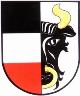    OBEC SVĚTÍZÁPIS Z VEŘEJNÉHO ZASEDÁNÍ ZASTUPITELSTVA OBCE SVĚTÍMísto konání: Obecní úřad Světí Doba konání: 15. 5. 2017 od 20 hodin Přítomni: Členové zastupitelstva: Martina Saláková Šafková, Petr Středa, Lenka Bečičková, Jan NevrlýOmluveni: Petr Hlušička, Radomil NovákHosté: Libuše Honcová, Pavel Holeček, Lenka Bečičková st.  1. Zahájení veřejného zasedání starostkou Na zasedání byli přítomni 4 členové ZO, zastupitelstvo bylo tedy usnášeníschopné. Starostka seznámila přítomné s návrhem programu. 2. Schválení programu a určení ověřovatelů zápisu (§ 95 odst. 1 zákona o obcích) a zapisovatele Navržený program: 1. Schválení programu, zapisovatele, ověřovatelů zápisu 2. Závěrečný účet za rok 2016 4. Účetní závěrka 20165. Schválení smluv6. Různé 7. Diskuze Jako zapisovatelka byla určena Lenka Bečičková, jako ověřovatelé zápisu byli určeni Jan Nevrlý a Petr Středa. Usnesení ZOS 11/2017: Zastupitelstvo obce schvaluje navržený program, zapisovatele Lenku Bečičkovou a ověřovatele Jana Nevrlého a Petra Středu Pro: 4, Proti: 0, Zdržel se: 0 3. Závěrečný účet za rok 2016 Zastupitelstvo obce projednalo závěrečný účet obce za rok 2016 a zprávu o přezkoumání hospodaření dle přílohy č. 1 tohoto zápisu. Usnesení ZOS 12/2017: Zastupitelstvo obce schvaluje Závěrečný účet za rok 2016 s vyjádřením souhlasu s celoročním hospodařením bez výhrad, včetně Zprávy o výsledku přezkoumání hospodaření obce za rok 2016.Pro: 4, Proti: 0, Zdržel se: 0 4. Účetní závěrka 2016 	Usnesení ZOS 13/2017: Zastupitelstvo obce schvaluje účetní závěrku a rok 2016 dle přílohy č. 2 tohoto zápisu. Pro: 4, Proti: 0, Zdržel se: 0 5. Schválení smluvZastupitelstvo obce projednalo Smlouvu o zřízení věcného břemene – služebnosti č. IV-12-2014497/VB/1 Světí p.č. 356/9, p. Izach se společností ČEZ Distribuce, a.s.Usnesení ZOS 14/2017: Zastupitelstvo obce Světí schvaluje výše uvedenou smlouvu a ukládá starostce zajistit její podpis. Pro: 4, Proti: 0, Zdržel se: 0Dále zastupitelstvo obce projednalo Smlouvu o právu provést stavbu inženýrské sítě a omezení užívání nemovitosti se Správou silnic Královéhradeckého kraje, která se vztahuje k investiční akci na chodník od Čihalových ve směru na Břízu. Usnesení ZOS 15/2017: Zastupitelstvo obce Světí schvaluje výše uvedenou smlouvu a ukládá starostce zajistit její podpis. Pro: 4, Proti: 0, Zdržel se: 07. Různé Přijetí dotačních prostředků od Královéhradeckého krajeStarostka obce seznámila zastupitelstvo obce s výsledky podaných žádostí o dotaci z rozpočtu Královéhradeckého kraje.Byly podány dvě žádosti:Do Programu obnovy venkova byla podána žádost na projekt „Úprava zeleně na veřejných prostranstvích v obci a zřízení venkovních posilovacích strojů“ a byla schválena požadovaná dotace ve výši 225.000,- Kč, která činí necelých 50% celkových nákladů projektu. Usnesení ZOS 16/2017: Zastupitelstvo obce schvaluje přijetí dotace na projekt „Úprava zeleně na veřejných prostranství v obci a zřízení venkovních posilovacích strojů“ a ukládá starostce zajistit podpis příslušné smlouvy o poskytnutí dotace.  Pro: 4, Proti: 0, Zdržel se: 0 Do dotačního programu Regionální rozvoj byla podána žádost na projekt Územní plán Světí a byla schválena požadovaná dotace ve výši 50.000,- Kč, která činí 40% celkových nákladů projektu. Usnesení ZOS 17/2017: Zastupitelstvo obce schvaluje přijetí dotace na projekt „Územní plán Světí “ a ukládá starostce zajistit podpis příslušné smlouvy o poskytnutí dotace.  Pro: 4, Proti: 0, Zdržel se: 0 Rozpočtové opatření č. 1Zastupitelstvo obce projednalo rozpočtové opatření č. 1 ze dne 1.4.2017, které je přílohou č. 3 tohoto zápisu. Usnesení ZOS 18/2017: Zastupitelstvo obce bere na vědomí rozpočtové opatření č. 1 ze dne 1.4.2017.   Pro: 4, Proti: 0, Zdržel se: 0 6. Diskuze Informace o dění v obciProbíhá revitalizace zeleně na veřejných prostranstvích u požární nádrže, „U zámečku“ a parčíku u nové autobusové zastávky. Proběhlo kácení vzrostlých stromů a výsadba nových. V nejbližší době proběhne výsadba keřů a vyrovnání terénů včetně osevu travou. V parku u požární nádrže bude osazena nová lavička. V sousedství dětského hřiště „Na Zámečku“ budou v průběhu léta instalovány venkovní posilovací stroje pro dospělé. Byl poptán dodavatel pro opravu vnitřní části hřbitovní zdi, akce bude realizována dle časových možností dodavatele. Oslovili jsme také potencionální dodavatele na renovaci pískovcové studně v parku u požární nádrže. V průběhu roku proběhne výměna dlažby na chodníku v úseku od Novákových k hostinci.Dále probíhá příprava nového územního plánu obce a také příprava podkladů pro komplexní pozemkové úpravy katastrálního území Světí. Obec se připojila ke stížnosti na zvyšování hluku v souvislosti s provozem královéhradeckého letiště a probíhají jednání s provozovatelem a snížení počtu vzletů a změně tras. Vzhledem k probíhajícím archeologickým pracím v lokalitě budou trasy dálnice D11 je zvýšený provoz po cestě za hostincem a ulici k lípě. Jednáme se zadavatelem i realizační firmou o nápravě. Obec zvažuje nové dopravní značení na místních komunikací, aby byl snížen provoz v ulici ke Škaloudovým a v ulici k Šafkovým – zónové omezení rychlostiU hřbitova byly odcizeny tůje kolem kontejnerů na tříděný odpad, ale pachatel byl zadržen a dřeviny vráceny na své původní místo. P. Holeček vznesl dotaz na stav chodníku u novostavby vedle obchodu – jsou tam značné nerovnosti. P. Středa odpověděl, že se stavebníkem je v kontaktu a stav bude napraven. Pozvánka na akce: v sobotu 27. 5. 2017 se koná zájezd do pražského Divadla Na Fidlovačce na představení Eva tropí hlouposti. Přihlášky u Lenky Bečičkové. v sobotu 3. 6. 2017 od 14 hodin proběhne „Na Zámečku“ tradiční dětský den s bohatým programem a občerstvením  23. 9. 2017 se bude konat Svatováclavské posvícení Zapisovatel:	 Ing. Lenka Bečičková Starostka:	 Ing. Martina Saláková Šafková Místostarosta:	 Petr Středa, DiS. Ověřovatelé: 	Jan Nevrlý Petr Středa, DiS.